欢迎您参加2020中国国际五金展展览会主办方指定北京时代龙马国际会议展览有限公司上海分公司为酒店服务供应商，负责展会酒店住宿接待工作、车辆、旅游等相关服务。以下优惠价格可在展会期间使用。酒店预订提示：1、以上价格都包括服务费和早餐。2、请将以上表格填写后，邮件至我公司times-shh@sdlm.cn。3、我们将会在收到邮件24小时内，给您回复酒店确认单，收到确认单后，请按时完成预付款支付，收到预付款后预订酒店成功。4、预订5星级酒店需要预付全款，所以如贵公司预订这些酒店，请先确定好房间数量和入住离店日期。5、由于各酒店房间数量有限，报价单有效期至7月20日。6、若您有其他酒店住宿需求，我们也将竭诚为您服务。7、预订房间数量在10间或者以上可以享受更加优惠的价格。其他服务预订 1、人员服务：可提供翻译、礼仪、展台工作人员等服务
 2、租车服务：可提供高级轿车、各类型客车等车辆服务
 3、会员服务：可提供会议、宴会等全方位会议服务
如有任何需求请来电咨询：18901693263/021-64705385酒店订房确认回执表单位名称                                        参观           参展         展位号                               单位地址                                        联系人姓名                                     单位电话                            单位传真                    联系人手机                邮箱地址                                                                                  展览会指定住宿接待单位：北京时代龙马国际会议展览有限公司上海分公司北京时代龙马国际会议展览有限公司上海分公司地址：上海市徐汇区漕宝路70号光大会展中心C座501室联系人：王女士电话：18901693263/021-64705385
邮箱：times-shh@sdlm.cn 时代龙马预订官网：http://www.sdlm.cn/Exhibition.aspx?ExCode=740
微信二维码预订：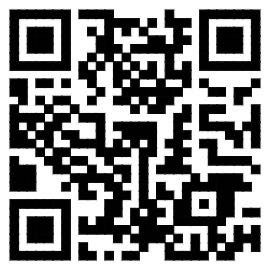 预订投诉监督电话：王先生 13585593980 酒店名称酒店地址房型每晚房价包含服务距展馆距离★★★★★上海浦东嘉里大酒店上海 浦东新区 花木路1388号 ( 近芳甸路 )高级大床
高级双床1180元/
含早免费宽带步行500米★★★★★上海卓美亚喜马拉雅大酒店上海 浦东新区 梅花路1108号高级大床
高级双床1000元/
含单早1050元/
含双早免费宽带步行500米★★★★★上海证大美爵酒店 上海 浦东新区 迎春路1199号高级大床
高级双床750元/
含早酒店班车免费宽带驾车约9分钟★★★★★上海世纪珀俪酒店上海 浦东新区民生路1433号高级大床
高级双床750元/含早酒店班车免费宽带驾车约11分钟★★★★★上海东锦江希尔顿逸林酒店上海 浦东新区杨高南路889号高级大床
高级双床900元/
含单早980元/
含双早酒店班车免费宽带驾车约10分钟★★★★★上海中油阳光大酒店上海 浦东新区东方路969号高级大床
高级双床848元/含早免费班车免费宽带驾车约17分钟★★★★上海陆家嘴明城酒店上海 浦东新区 龙阳路1668号高级大床
高级双床700元/含早酒店班车免费宽带驾车约5分钟★★★★上海丽昂豪生大酒店上海 浦东新区 金新路99号高级大床
高级双床678元/含早免费班车免费宽带驾车约16分钟★★★★上海新国际博览中心龙阳路亚朵酒店上海 浦东新区龙阳路1245号5-8号高级大床
高级双床670元/含早免费宽带步行可达★★★★
开元曼居 上海新国际博览中心店上海 浦东新区 罗山路1609号曼选大床
曼选双床530元/
含早免费宽带步行可达★★★★
上海宝安大酒店上海 浦东新区 东方路800号高级大床
高级双床619元/
含单早669元/
含双早免费班车免费宽带驾车约19分钟★★★★
上海东怡大酒店上海 浦东新区 丁香路555号高级大床
高级双床680元/
含单早730元/
含双早酒店班车免费宽带驾车约12分钟★★★★
上海浦东丽晟假日酒店上海 浦东新区 环龙路55号高级大床
高级双床678元/
含早免费班车免费宽带驾车约9分钟★★★碧悦城市金桥路上海 浦东新区 金台路222号高级大床
高级双床468元/含早免费班车免费宽带驾车约17分钟★★★
上海新金桥智选假日酒店上海 浦东新区 佳桥路450号高级大床
高级双床488元/
含早免费班车免费宽带驾车约25分钟★★★宜必思酒店(上海联洋店）上海 浦东新区 芳甸路200号标准大床标准双床388元/含早无班车免费宽带驾车约9分钟★★★
上海浦东大酒店上海 浦东新区 浦东南路1888号标准大床标准双床438元/含早免费班车免费宽带驾车约13分钟★★★白玉兰酒店（上海磁悬浮总站店）上海 浦东新区白杨路260号标准大床标准双床589元/含早免费宽带步行可达★★★
上海南泉大酒店上海 浦东新区 南泉路899号标准大床标准双床408元/含早免费班车免费宽带驾车约16分钟★★★
上海金桥中心智选假日酒店上海 浦东新区 金桥路1359号标准大床标准双床408元/含早免费班车免费宽带驾车约19分钟★★★
宜必思酒店(上海北外滩周家嘴路店)上海 杨浦区 周家嘴路3055号标准大床标准双床378元/含早免费班车免费宽带驾车约16分钟商务莫泰168川沙金汇店上海 浦东新区 川沙路4518号大床房
双床房288元/含早免费班车免费宽带驾车约25分钟酒店名称入住人姓名房间类型房间数量房间价格入住日期离店日期接机时间接机时间航班号接机车型人数     备注     备注